RIVISION HISTORYPROGRESS FLOW OF PO APPROVALCOMPLAINT REGISTRATION/SUPPORTFor support go to the url support.nsstechcellkerala.org Then you will be redirected to the support page of NSS TECH CELL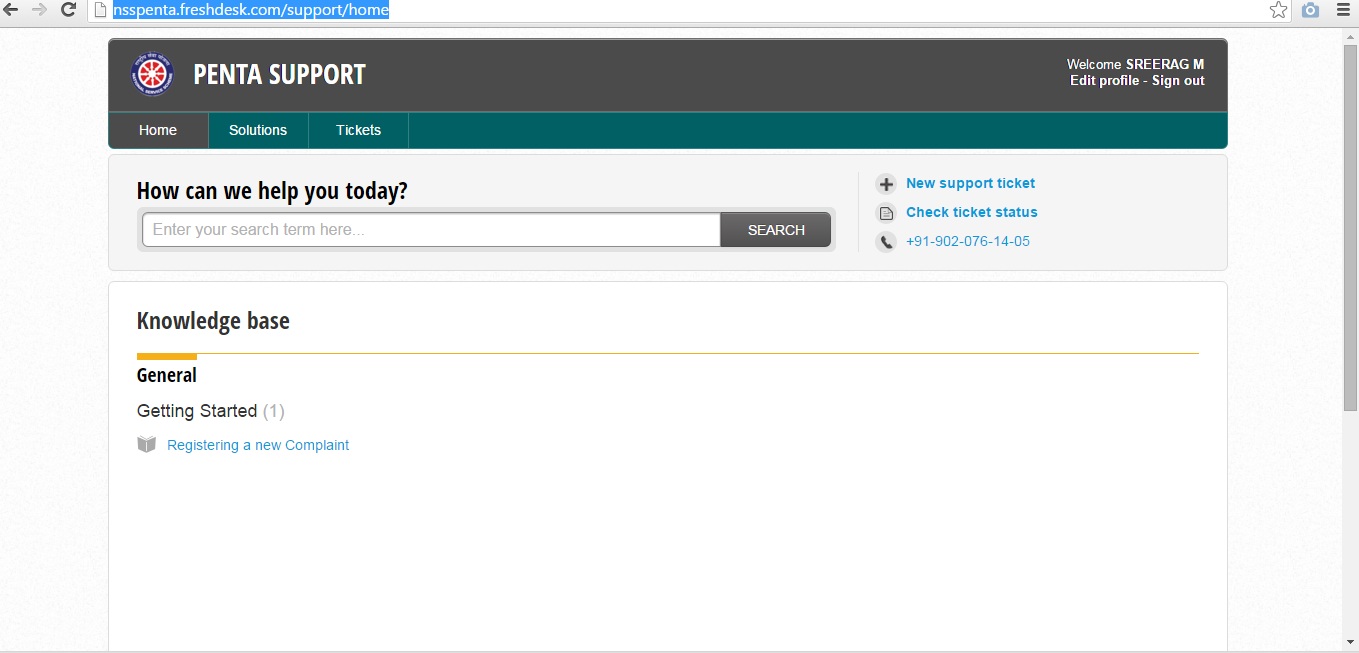 Click the New support ticket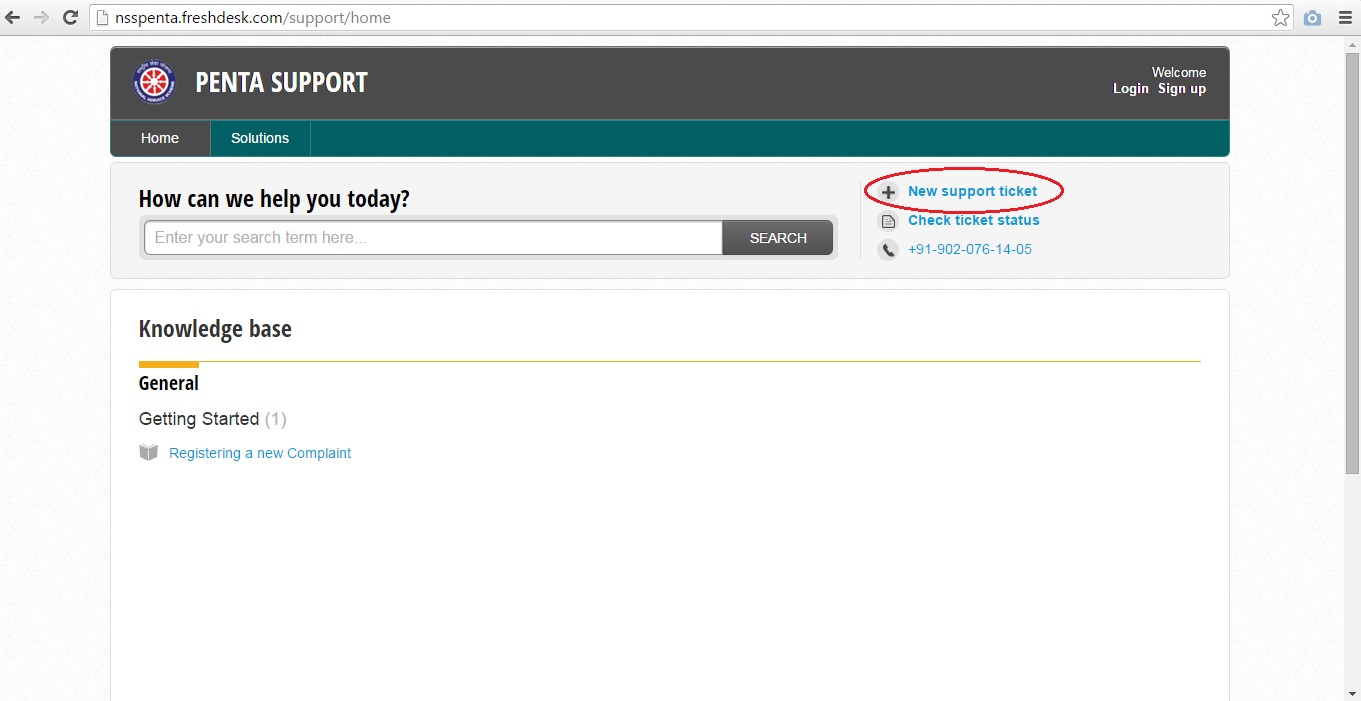 Enter the details of your complaint carefully in the required fields.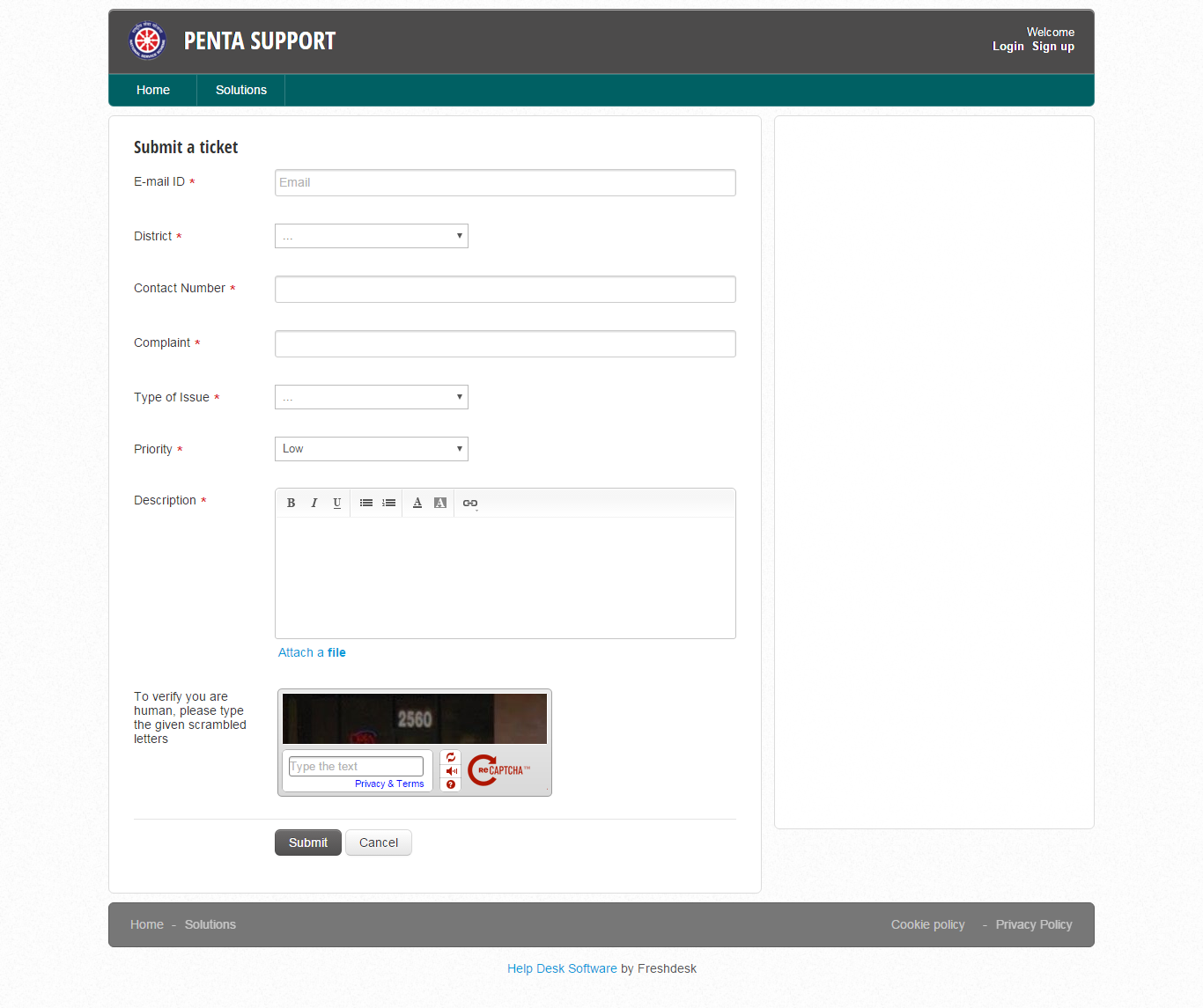 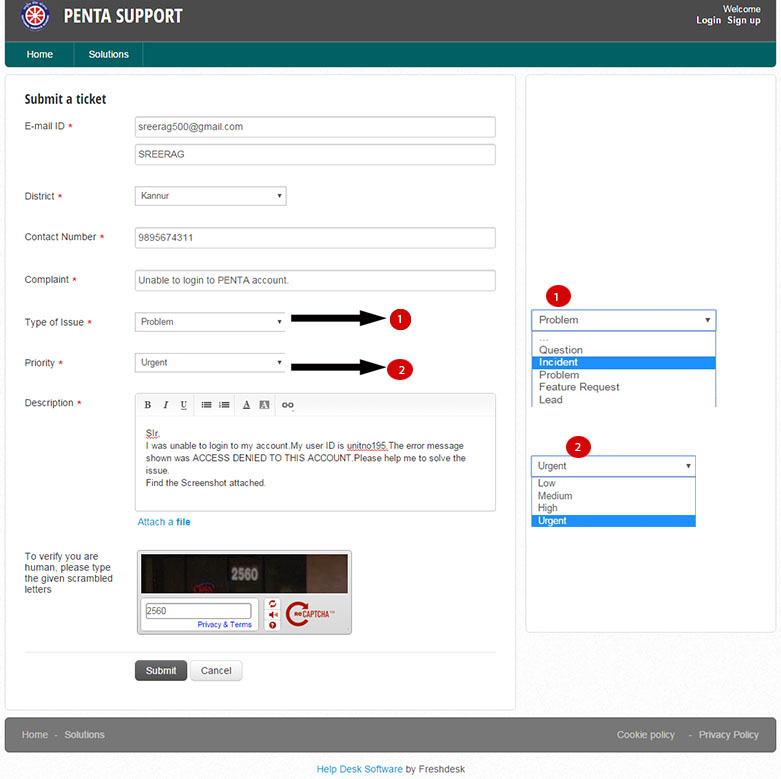 Attach the screenshot of your problem (Recommended)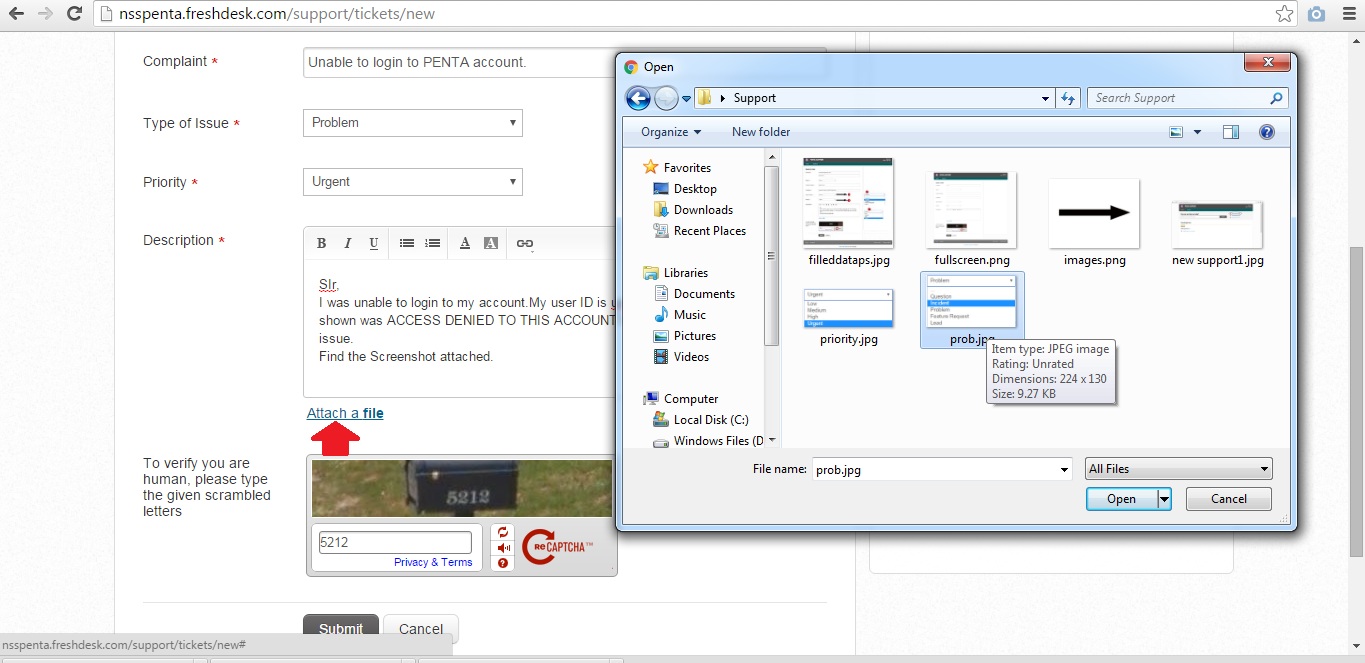 Then press submit buttonYou will receive an email from PENTA support team if the complaint is successfully registered.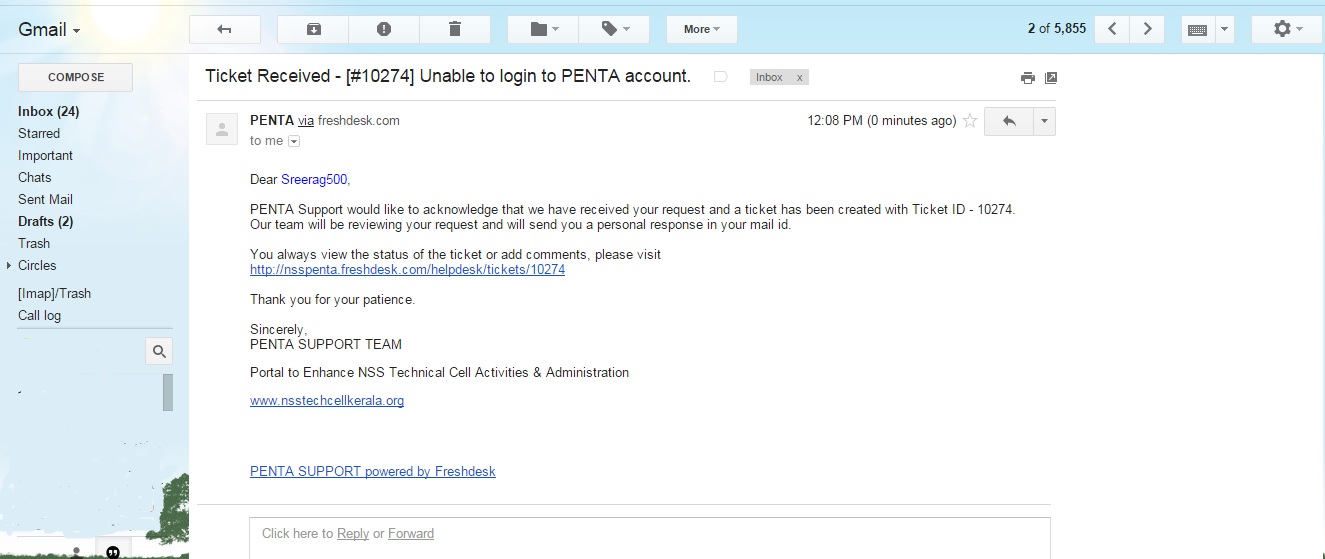 You can view the status of the complaint from the link that is given in the email.Note: For Program officers who signed in to their account can complaint directly from the pageFOR PROGRAM OFFICERSYou can find a PENTA HELP DESK icon on the right end of the webpage.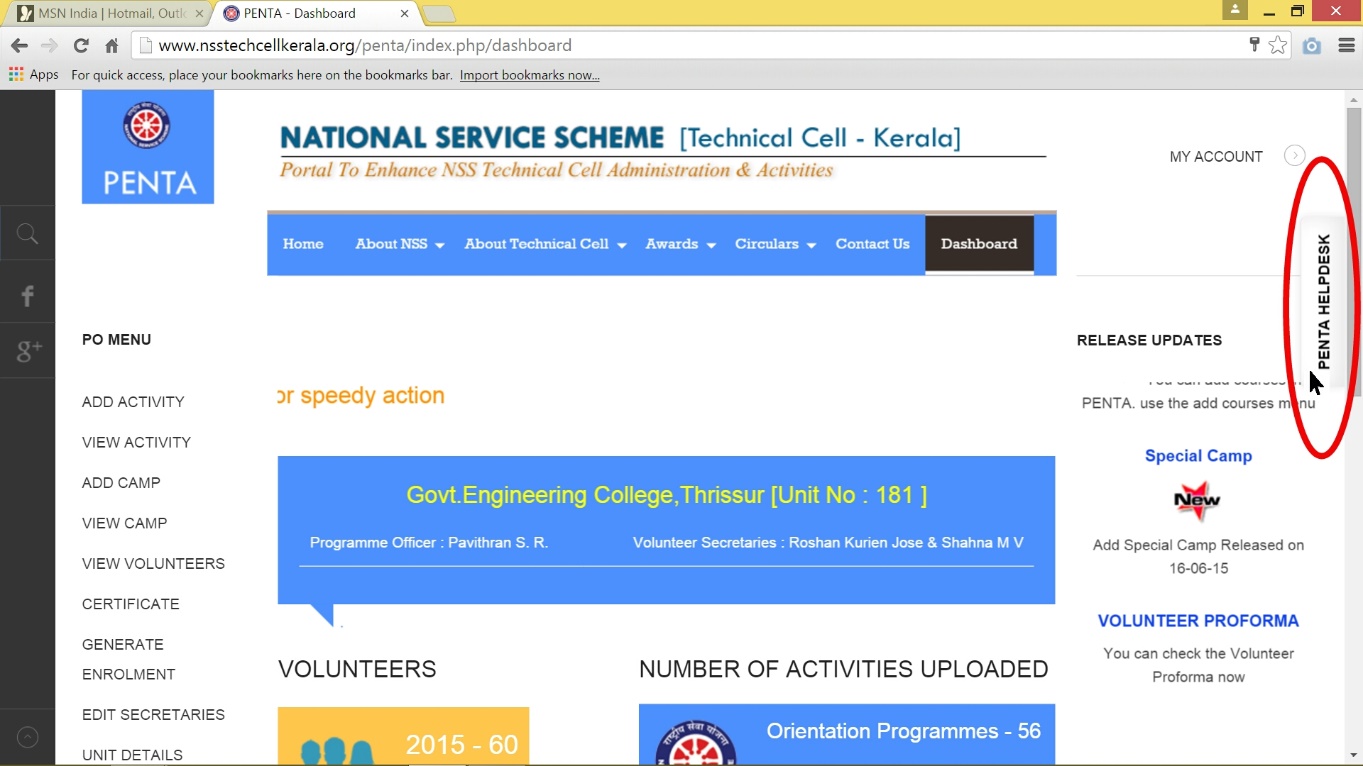 Then a pop-up window will appear requesting the details of the complaint.Fill the required fields and click the submit button.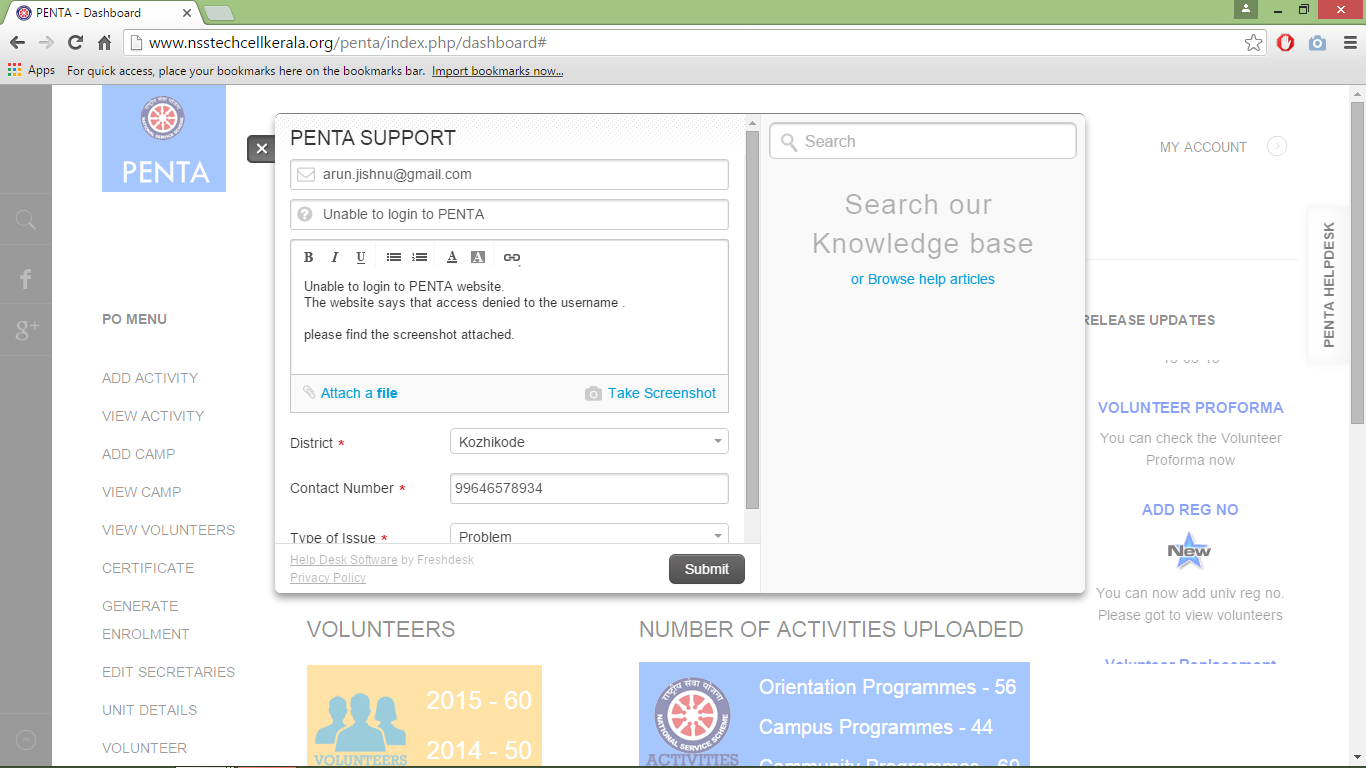 You will be notified after successful submission.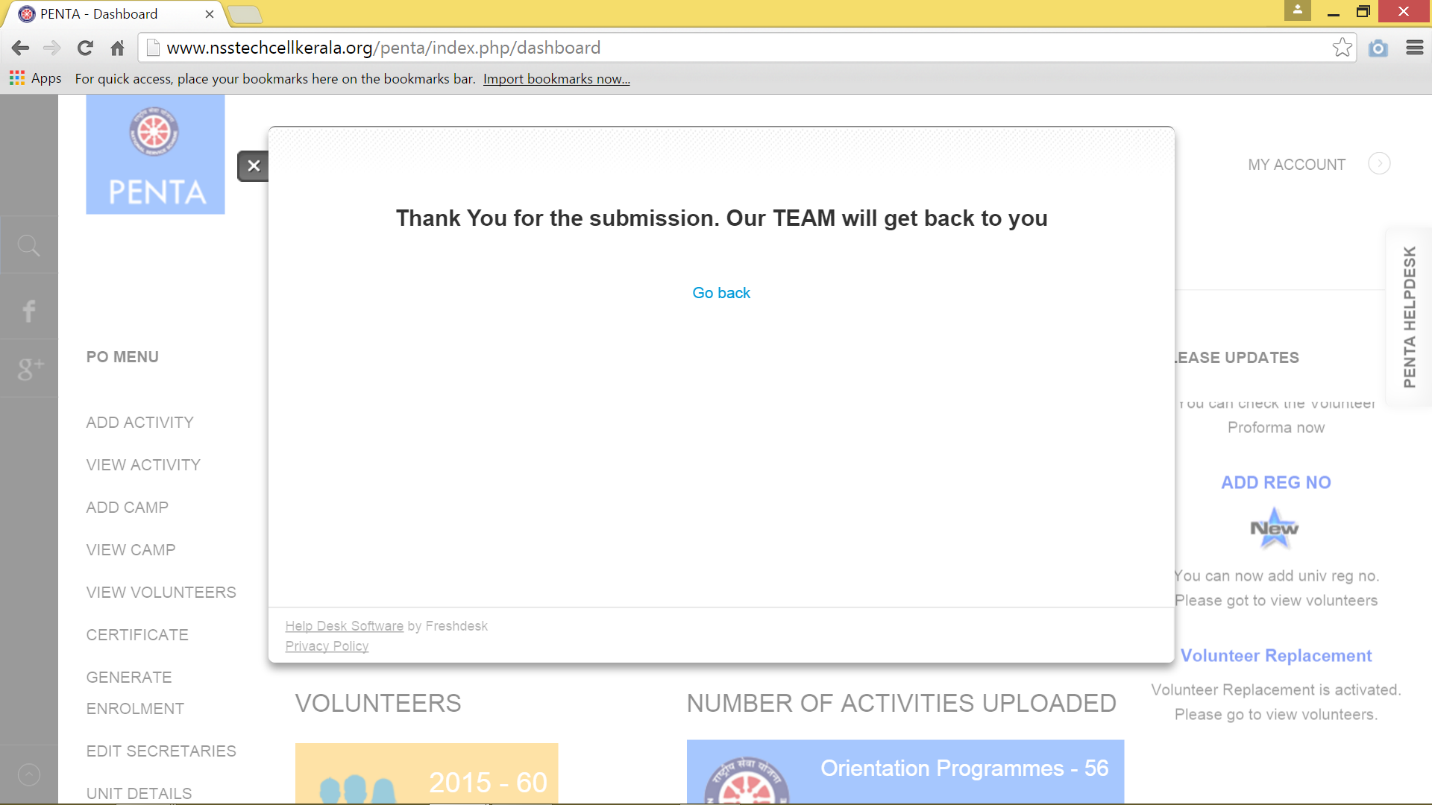 You will receive an email from PENTA support team if the complaint is successfully registered.You can view the status of the complaint from the link that is given in the email.21/02/2016USER MANUAL FOR HELP DESK/SUPPORTARUN JISHNU1.0